Подать заявление в первый класс можно через портал Госуслуги. Для получения услуги необходимо иметь подтвержденную учетную запись.Перейдите по ссылке: https://www.gosuslugi.ru/287099/1/info и войдите с помощью своей учетной записи: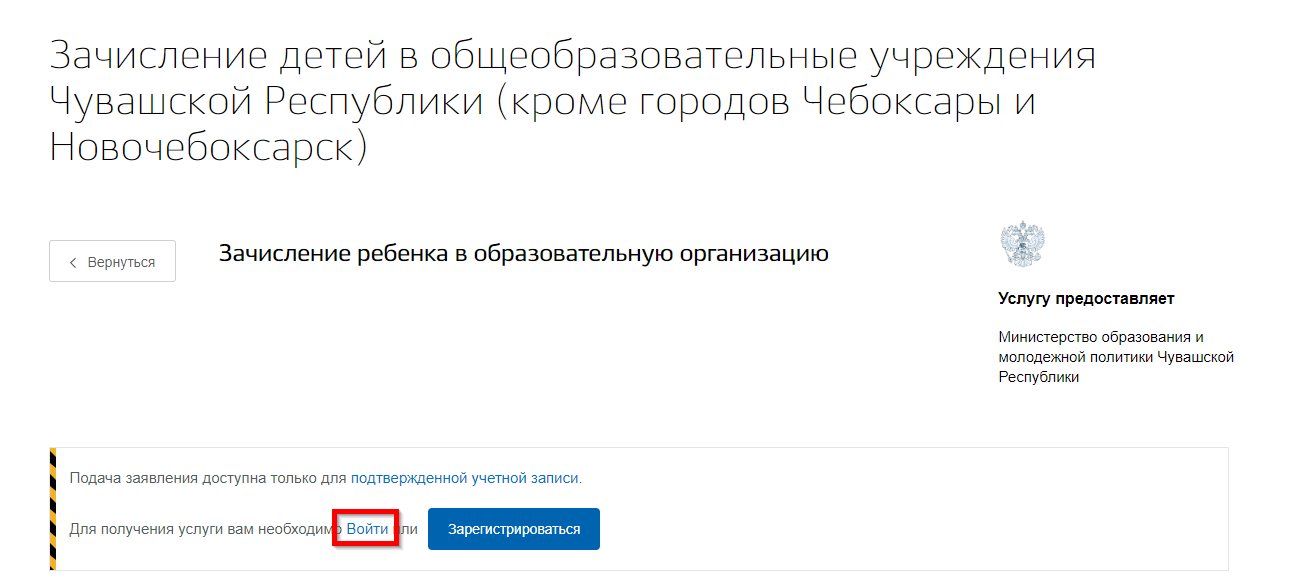 Затем проверьте верно ли указан муниципалитет: он отображается в верхнем правом углу сайта.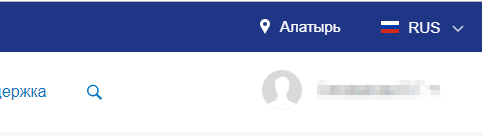 Для начала заполнения заявления нажмите на кнопку «Получить услугу».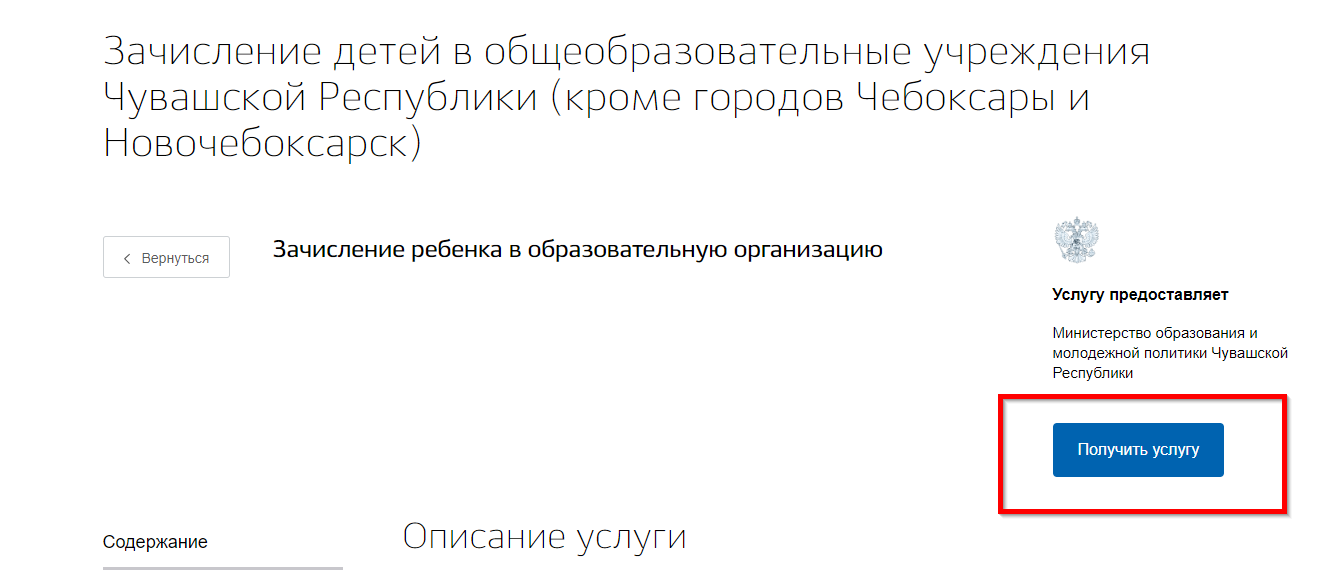 На открывшейся форме необходимо заполнить данные о родителе или законном представителе. Если в личном кабинете родителя были заполнены персональные данные и данные о документе удостоверяющем личность, то форма заполнится автоматически. В ином случае необходимо заполнить все обязательные поля, отмеченные *. Затем нажать на кнопку «Далее».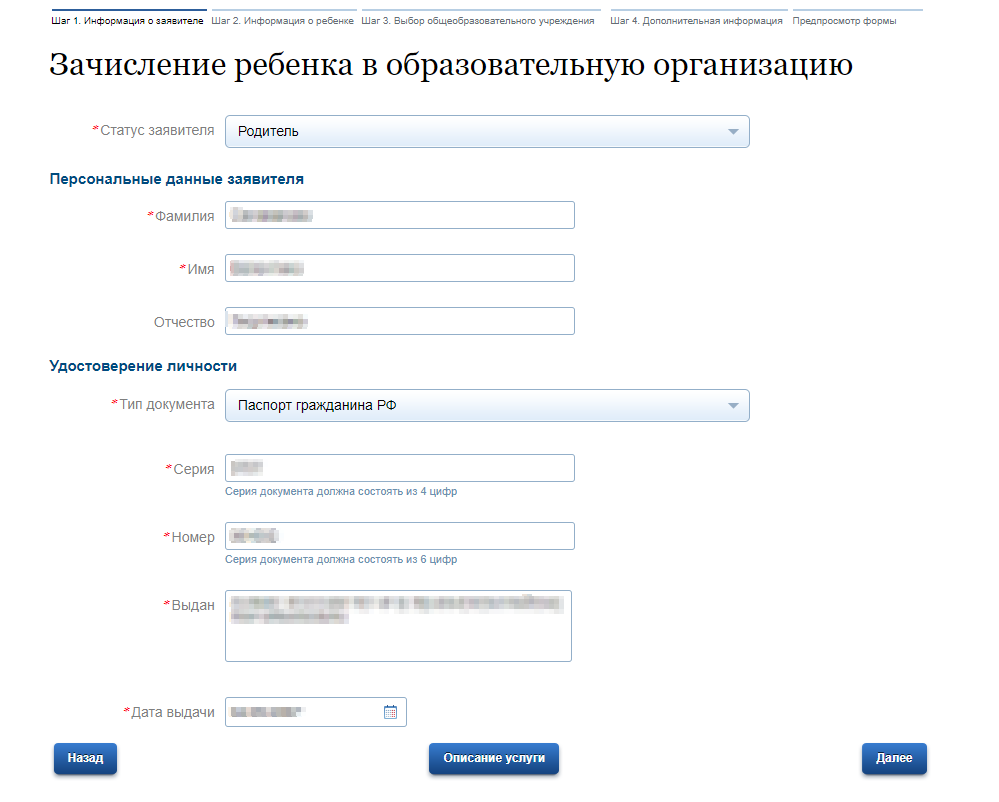 В следующей форме необходимо ввести данные ребенка. Если данные о детях были введены ранее в личном кабинете заявителя, то имеющиеся информация заполнится автоматически. В ином случае необходимо заполнить все обязательные поля, отмеченные *. Затем нажать на кнопку «Далее».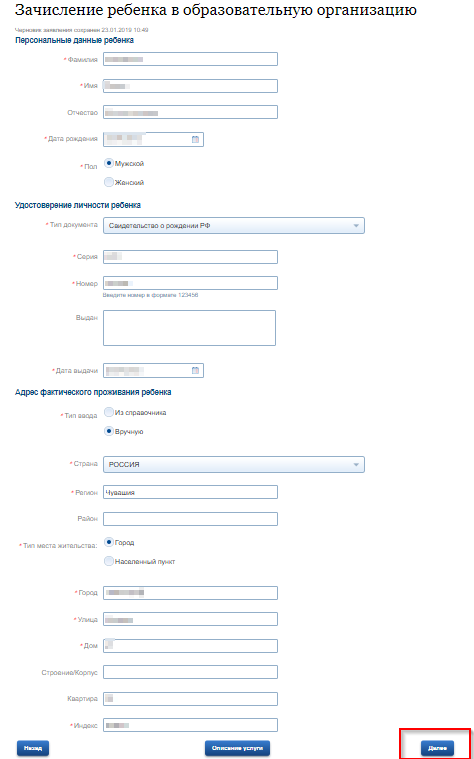 На открывшейся форме необходимо выбрать учебный год, желаемое образовательное учреждение (список учреждений будет отображаться в соответствии с выбранным муниципалитетом), параллель, специализацию, класс для приема, наличие льготы (при проставлении значения «Да» необходимо выбрать значение из справочника).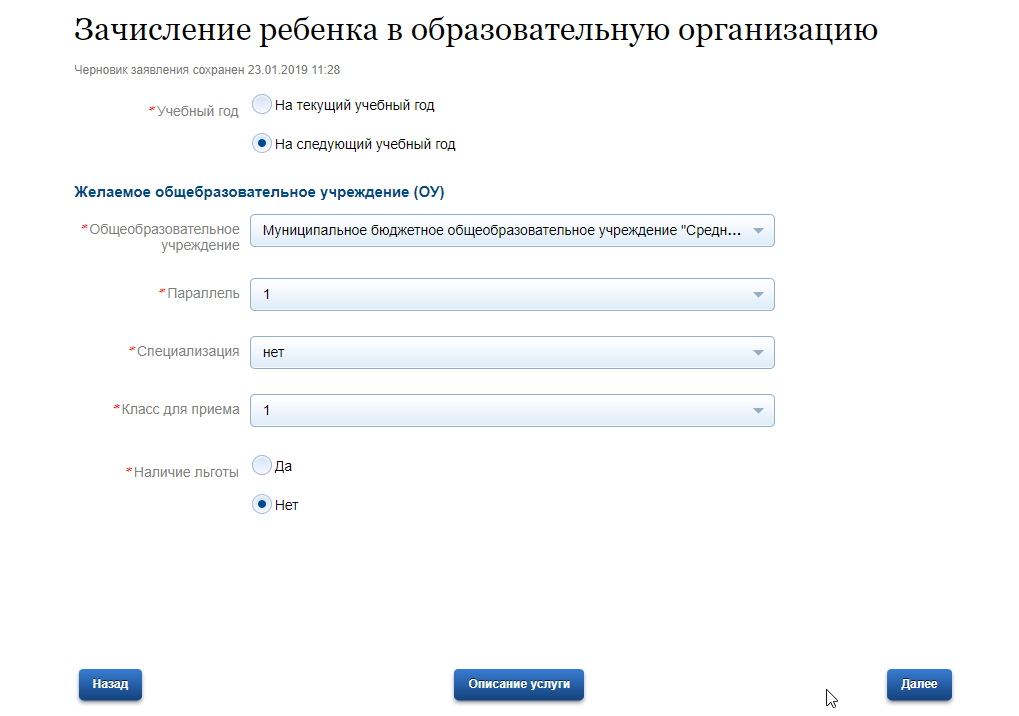 Выбрать способ информирования: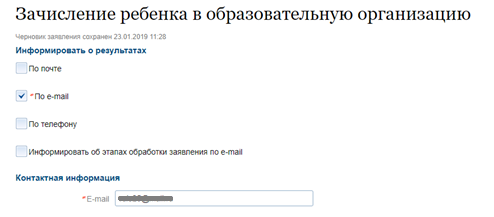 Затем с помощью кнопки «Подать заявление», отправить заявление в ведомство.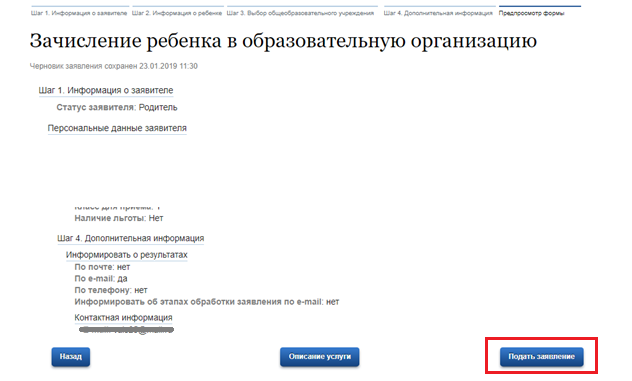 Обратите внимание! Подавать заявления необходимо в установленные министерством образования сроки.Затем в установленные законом сроки, необходимо подать оригиналы документов в выбранное образовательное учреждение.